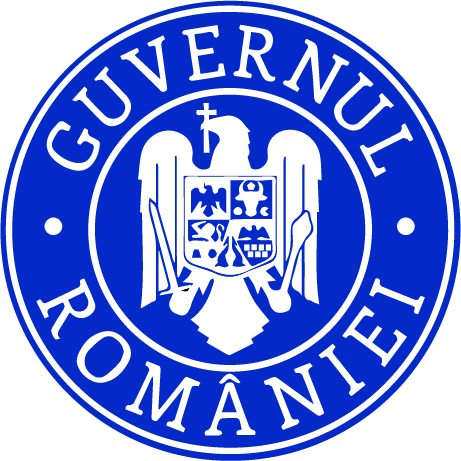 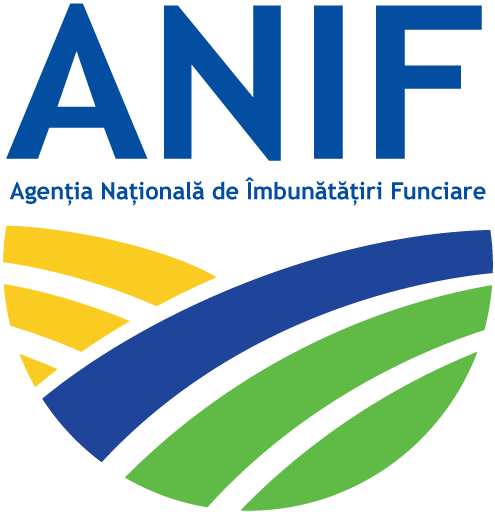 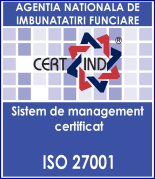 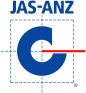 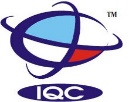 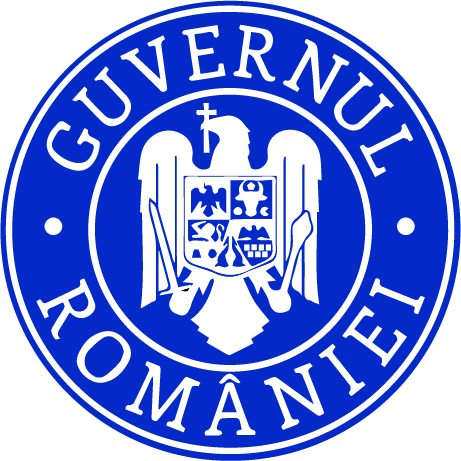 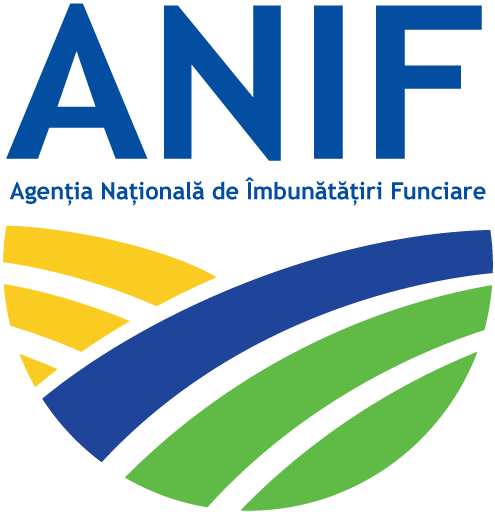 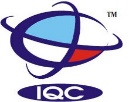  Stadiul implementării pe cele trei comonente  aferente Planului Național de Relansare și Reziliență (PNRR) și  investiţiilor derulate prin  ”Programului Național de Reabilitarea Infrastructurii Principale de Irigații din România   (PNRIPIR)” în amenajările de irigaţii din judeţul Teleorman.    1. Stadiul implementării pe cele trei comonente - compensarea deficitului de apă din sol, eliminare a excesului de apă de pe suprafețele afectate și din profilul de sol, combaterea eroziunii solului din amenajările de îmbunătățiri funciare din județ aferente Planului Național de Relansare și Reziliență .Compensarea deficitului de apă din solÎn România lucrările de îmbunătăţiri funciare reprezintă un domeniu vast de activitate, rezultatele obţinute reprezentând încununarea unei experienţe dobândite pe o perioadă de aproximativ 60 de ani.Realizarea sistemelor de compensare a deficitului de apă din sol la nivel național are loc pe baza programelor și strategiei sectoriale, iar la nivel local, conform nevoilor autorităților publice locale, ale persoanelor juridice sau fizice interesate, pe baza programelor zonale și locale de amenajare a teritoriului și în corelare cu strategia sectorială.Proiectarea, executarea și exploatarea sistemelor de compensare a deficitului de apă din sol se fac în corelare cu lucrările de gospodărire a apelor, hidroenergetice, de gestionare a căilor de comunicație, în acord cu interesele proprietarilor de terenuri și cu documentațiile de urbanism și de amenajare a teritoriului, ținând seama de cerințele de protecție a mediului.    Lucrările din sistemele de compensare a deficitului de apă din sol reprezintă întreagă infrastructură de îmbunătăţiri funciare formată din canale magistrale, principale, distribuitoare, secundare, stații de pompare și construcții hidrotehnice aferente, precum şi reţeaua subterană compusă din conducte principale, conducte secundare, antene, având ca scop pomparea și transportul apei.Nevoia  de investiții  este prioritară pentru a răspunde  la schimbările climatice, prevenirii riscurilor și a rezilienței  în fața dezastrelor. În acest context  Filiala Teritoriala de Îmbunătățiri Funciare Teleorman a întocmit  documentația pentru modernizarea sistemului de compensare  a deficitului de apă din sol la toate cele 7 (șapte) amenajării de îmbunătăţiri funciare de pe teritoriul județului,după cum urmează :-Amenajarea hidroameliorativă de irigații Olt Călmățui, Viișoara, Lița-Olt, Terasa Zimnicea, Terasa Gorganu, Giurgiu Răsmirești zona B ,Giurgiu Răsmirești zona C .În urma analizării de către comisia europeană a P.N.R.R. propus de țara noastră ,lucrările de modernizarea sistemului de compensare  a deficitului de apă din sol nu au fost aprobate în această etapă.Eliminare a excesului de apă de pe suprafețele afectate și din profilul de sol.Lucrările din sistemele de eliminare a excesului de apă din  sol cu evacuare prin pompare și gravitațională reprezintă infrastructură de îmbunătăţiri funciare formată din canale colectoare, principale, secundare, canale de ordin inferior (terţiare), stațiile de pompare şi construcțiile hidrotehnice aferente și construcțiile tehnice aferente, având ca scop evacuarea apei în exces .Lucrările propuse prin PNRR fac referire la infrastructura existentă deținută în administrare și pusă în funcțiune de mai bine de 35-40 de ani. Pentru modernizarea acesteia se vor propune lucrări astfel încât, la baza proiectării acestora vor sta principii care să nu conducă la perturbarea echilibrului natural şi  ne propunem trecerea de la amenajări funciare la amenajări ecofunciare în scopul creării, creșterii și conservării potențialului ecologic bioproductv al agrosilvoecosistemelor și depoluării solurilor. Acestea se bazează pe utilizarea agregatelor de pompare, a echipamentelor și instalațiilor hidromecanice de ultimă generație care sunt necesare pentru îmbunătățirea eficienței energetice, pentru a răspunde provocărilor pe termen lung generate de schimbările climatice.Dacă apa va stagna în exces pe terenurile agricole se va produce deprecierea capacităţii productive a solului din cauza înmlăştinării sau salinizării acestuia.Canalele de desecare ce au ca rol eliminarea excesului de apă din sol reprezintă un sistem de coridoare ecologice, adică un sistem de conexiuni între elementele importante ale peisajului. Filiala Teritoriala de Îmbunătățiri Funciare Teleorman a întocmit  documentația pentru modernizarea sistemului de eliminare a excesului de apă de pe suprafețele afectate și din profilul de sol la toate cele 8 (opt) amenajării de îmbunătăţiri funciare de pe teritoriul județului,după cum urmează :-Amenajarea hidroameliorativă de irigații Beciu Lița , Lița-Olt, Viișoara, Sfințești- Vârtoape, Conțești Pietroșani , Vedea- Pietroșani, Giurgiu Răsmirești zona B ,Giurgiu Răsmirești zona C .Din toate amenajările enumerate mai sus ,a fost selectată pentru modernizare amenajarea de desecare cu evacuarea apei prin pompare Lița-Olt. Documentația formată din Notă conceptuală,Temă de proiectare,Caiet de sarcini și Referat de necesitate este transmisă la ANIF – Unitatea CentralăCombaterea eroziunii solului- Nu au fost propuneri pentru modernizarea infrastructurii de CES,deoarece majoritatea lucrărilor au constat din terasării.2. Stadiul investiţiilor derulate prin  ”Programului Național de Reabilitarea Infrastructurii Principale de Irigații din România   (PNRIPIR)” aprobat prin HG 793/2016, în amenajările de irigaţii din judeţul Teleorman.În județul Teleorman se află în derulare lucrării de investiții la următoarele amenajării   I )  AMENAJAREA DE IRIGAŢII VIIŞOARA            1. Proiectul  denumit  ,, Reabilitarea amenajării de irigaţii Viişoara” pentru o suprafată de 14.200 ha din zona de luncă şi prima terasă pe suprafaţa deservită de canalul CD2-1 ,în valoare de 44.166.840,93 lei cu TVA . La data de 31.08.2021 s-au realizat lucrări în valoare de 35.135.380,62 lei cu TVA, (după OUG nr.114/2018 și NR-NCS).- Obiectivele cuprinse în programul ,, Reabilitarea amenajării de irigaţii Viişoara”  -termen de realizare – sfârșitul anului 2021 în funcție de condițiile meteorologice și socio-economice la nivel national;-grad de realizare  = 80 %.Lucrările principale şi stadiul de execuţie este următorul : a) Staţia de bază SPA Gârla Iancului-grad de realizare  = 70 %reparaţii agregate pompare – 4 buc –aprovizionat agregatereparaţii instalaţii electrice– 16 buc – realizat reparatii la conducta de aspiraţie –refulare- 1236 ml –realizat 1020 mlinstalaţii hidromecanice(vane, compensatori, obturatoare) – 36 buc- realizat	b) Staţia de repompare SRP 2 – realizat 100 %reparaţii agregate pompare – 3 buc –realizatreparaţii instalaţii electrice– 5 buc - realizatreparatii la conducta de aspiraţie –refulare- 500 ml –realizat instalaţii hidromecanice(vane,compensatori, obturatoare) – 3 buc-realizatc) Canal de irigaţii CD 2 - realizat 71 % - reabilitare secțiune canal – 1720 mc – realizat - reabilitare vane Dn 1000,Dn 600 -2 buc – nerealizat - înlocuit conductă alimentare CD 2 (Dn1000/Dn 600 mm)- 60 ml – nerealizat - reparat construcţii hidrotehnice – 5 buc - nerealizatd) Canal de irigaţii CD 2-1 – realizat 71 %- reparat pereu beton- 43378 mp – realizat 28540 mp- reparat vane Dn 600-2 buc - nerealizat- reparat construcţii hidrotehnice-deversor preaplin-  3 buc - nerealizate) Canal de irigaţii CD 1 – 0 %- înlocuit supratraversare canal CD1/CCI -30 ml - nerealizat- reparat construcţii hidrotehnice-  4 buc - nerealizat      2. Proiectul denumit  ,, Reabilitarea staţiei de pompare plutitoare SPA Ruptoare” pentru o suprafaţă de 8100 ha din zona de luncă şi amenajarea Terasa Zimnicea ,în valoare de 5.201.186,69 lei cu TVA . La data de 30.09.2020 s-au realizat lucrări în valoare de 5.201.186,69  lei cu TVA. La acest obiectiv de investiții s-a efectuat recepția la terminarea lucrărilor,procesul verbal de recepție la terminarea lucrărilor nr.2460/06.06.2020.II )     AMENAJAREA DE IRIGAŢII OLT- CĂLMĂŢUI          În amenajarea Olt-Călmăţui sunt în curs de execuţie 2(doua) proiecte de reabilitare a infrastructurii principale de irigaţii şi anume:     1. Proiectul aprobat  şi în curs de execuţie , denumit  ,, Reabilitarea amenajarii de irigaţii Olt-Călmăţui” , în valoare de 25.750.111.96 lei cu TVA . La data de 31.08.2021 s-au realizat lucrări în valoare de 23.582.845,45  lei cu TVA, (după OUG. nr.114/2018 și NR-NCS).- Obiectivele cuprinse în programul ,, Reabilitarea amenajării de irigaţii Olt-Călmăţui”  -termen de realizare – sfârșitul anului 2021 în funcție de condițiile meteorologice și socio-economice la nivel național;-grad de realizare  = 99,99 %.Lucrările principale şi stadiul de execuţie este următorul :Staţia de bază SPA Dunarea- principalele lucrări :reparaţii agregate pompare – 3 buc –realizatreparaţii instalaţii electrice– 3 buc - realizatreparatii la construcții stație – 1 buc –realizat instalaţii hidromecanice(vane,compensatori ) – 5 buc - realizat                                                                                                                                                                                                                                                                                                                                                                                                                                                                                                                                                                                                                                                                                                                                                                                                                                                                                                                                                                                                                                                                                                                                                                                                                    Staţii de punere sub presiune SPP 1,2,5,12,13,14,27,28,32,33- principalele lucrări: reparaţii agregate pompare – 29 buc –realizatreparaţii instalaţii electrice– 10 buc - realizatinstalaţii hidromecanice(vane,compensatori, obturatoare) – 10 buc-realizatCanal de irigatii CA 1 - principalele lucrari :reparat pereu degradat,rosturi degradate – mp 3500 – realizat    2. Proiectul aprobat  şi în curs de execuţie , denumit  ,, Reabilitarea amenajării de irigaţii Olt-Călmăţui etapa II” , în valoare de 74.505.188,73 lei cu TVA . La data de 31.08.2021 s-au realizat lucrări în valoare de 67.779.389,02 lei cu TVA, (după OUG nr.114/2018 și NR-NCS).- Obiectivele cuprinse în programul ,, Reabilitarea amenajării de irigaţii Olt-Călmăţui etapa II” propuse a se  reabilita în această etapă,lucrările şi stadiul de execuţie este urmă- - termen de realizare – sfârșitul anului 2021 în funcție de condițiile meteorologice și socio-economice la nivel național;-grad de realizare  = 85,50 %.Lucrările principale şi stadiul de execuţie este următorul :a) Staţia de bază SPA Dunarea- principalele lucrări :- reparaţii agregate pompare – 1 buc –realizat     - reparaţii instalaţii electrice– 1 buc – realizat                                                                                                                                                                                                                                                                                                                                                                                                                                                                                                                                                                                                                                                                                                                                                                                                                                                                                                                                                                                                                                                                                                                                                                                                                                       b) Staţia de repompare  SRP 1 - principalele lucrări :reparaţii agregate pompare – 4 buc –realizatreparaţii instalaţii electrice– 4 buc - realizatreparatii la construcții stație – 1 buc –realizat instalaţii hidromecanice(vane,compensatori ) – 4 buc – realizatreabilitare conductă refulare  Dn 2800 mm-401 ml – realizat   c)  Staţia de repompare  SRP 2+3 - principalele lucrări :reparaţii agregate pompare – 4 buc –realizatreparaţii instalaţii electrice– 4 buc - realizatreparatii la construcții stație – 1 buc –realizat instalaţii hidromecanice(vane,compensatori ) – 4 buc – realizatreabilitare conductă refulare  Dn 2000 mm-360 ml - realizatd) Canal de irigaţii CA 2 - principalele lucrări :reparat pereu degradat,rosturi degradate – mp 8124 – realizate) Canal de irigaţii CA  III - principalele lucrări :reparat pereu degradat,rosturi degradate –37597 mp – realizat 37000 mpf) Canal de irigaţii CD 4 - principalele lucrări :reparat pereu degradat,rosturi degradate –35000 mp – realizat 34800 mpg) Canal de irigaţii CD 7 - principalele lucrări :reparat pereu degradat,rosturi degradate –30300 mp – realizat 30100 mph) Construcţii hidrotehnice - principalele lucrări :- reparat stăvilare  - 9 buc – 9 buc realizat III )  AMENAJAREA DE IRIGAŢII TERASA ZIMNICEA           Proiectul aprobat este ,, Reabilitarea amenajării de irigații Terasa Zimnicea” pentru o suprafată de 2930 ha, în valoare 9.829.416,73 lei cu TVA și  s-au realizat lucrări în valoare de 8.025.019,17 lei fără TVA, (după OUG. Nr114/2018 și NR-NCS). La acest obiectiv de investiții s-a efectuat recepția la terminarea lucrărilor -  procesul verbal de recepție la terminarea lucrărilor nr.2671/17.06.2021.  IV )  AMENAJAREA DE IRIGAŢII GIURGIU- RĂSMIREŞTI ZONA B           Obiectivul de investiții  ,, Reabilitarea amenajării de irigații Giurgiu-Răsmiresti zona B” aferent suprafeței de   21968 ha are o valoare de execuție de 54.409.659,75 lei cu TVA.  La data de 31.08.2021 s-au aprovizionat utilaje și executat lucrări în valoare de 7.533.173,18 lei cu TVA,  (după OUG. Nr.114/2018 și NR-NCS).- Obiectivele cuprinse în programul ,, Reabilitarea amenajării de irigaţii Giurgiu Răsmirești zona B”  -termen de realizare –sfârșitul anului 2023  în funcție de condițiile meteorologice și socio-economice la nivel național;-grad de realizare  = 19 %.Lucrările principale şi stadiul de execuţie este următorul :a) Staţia de bază SPA Pietrişu - principalele lucrări :- reabilitare clădire post trafo-1 buc- realizat- reparaţii la  conducta –racord navă conducte Dn 900 mm - 144 ml - nerealizat- reparaţii instalaţii electrice 6 kv- 6 buc- nerealizat- dragaj bazin aspiraţie SPA Pietrişu-23354 mc – nerealizat b) Stația de bază SRP1 - principalele lucrări:reparaţii agregate pompare – 3 buc –nerealizatreparaţii instalaţii electrice– 6  buc - nerealizatreparatii la construcții stație – 1 buc – realizat 75 % instalaţii hidromecanice(vane,compensatori ) – 3 buc - nerealizat                                                                                                                                                                                                                                                                                                                                                                                                                                                                                                                                                                                                                                                                                                                                                                                                                                                                                                                                                                                                                                                                                                                                                                                                                    c) Staţia de bază SRP2 - principalele lucrări:reparaţii agregate pompare – 2 buc –nerealizatreparaţii instalaţii electrice– 2  buc - nerealizatreparatii la construcții stație – 1 buc –realizat 90 % instalaţii hidromecanice (vane,compensatori ) – 2 buc - nerealizat                                                                                                                                                                                                                                                                                                                                                                                                                                                                                                                                                                                                                                                                                                                                                                                                                                                                                                                                                                                                                                                                                                                                                                                                                    d) Canal de irigaţii CA1 - principalele lucrări :- lucrări de reabilitare a secțiunii de curgere a canalului – 17993 mc- 9862 mc realizat - lucrări de reabilitarea a impermeabilizării canalului CA1-54502 mp -12594 mp realizat- lucrări de reabilitarea constructii hidrotehnice a  canalului CA 1- 3 buc – nerealizat e)Canal de irigaţii CA2 - principalele lucrări :- lucrări de reabilitare a secțiunii de curgere a canalului – 1440 mc- 1150 realizat - lucrări de reabilitarea a impermeabilizării canalului CA2-53050 mp -15915mp realizat- lucrări de reabilitarea constructii hidrotehnice a  canalului CA 2- 4 buc – nerealizat f)Canal de irigaţii CA3 - principalele lucrări :- lucrări de reabilitare a secțiunii de curgere a canalului – 730  mc- nerealizat - lucrări de reabilitarea a impermeabilizării canalului CA3 - 53009 mp -  nerealizat- lucrări de reabilitarea constructii hidrotehnice a  canalului CA 3 - 3 buc – nerealizat g)Canal de irigații CD4 - principalele lucrări :- lucrări de reabilitare a secțiunii de curgere a canalului –4480 mc- nerealizat - lucrări de reabilitarea a impermeabilizării canalului CA1- 57753 mp -  nerealizat- lucrări de reabilitarea constructii hidrotehnice a  canalului CA 1- 4 buc – nerealizat .    DIRECTOR                                     SEF SERV PEP                             SEF SERV TIAC   Ing. Ionel DAȘA                                Ing.Floricel LUNGU                     Ing.Liviu  IORDAN    